HONEY CAKE RECIPE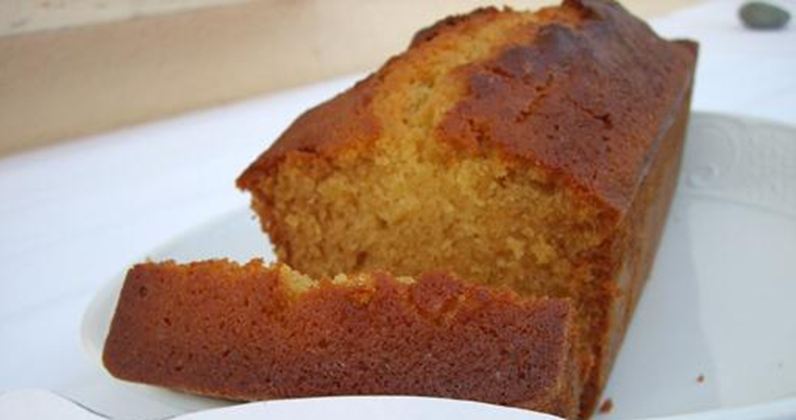 Imaginons une classe de 25 élèves divisée en 5 groupes de 5.Supports : flashcards ingredients : butter, sugar, flour, honey, eggs, baking powder and salt	   Et flashcards ustensiles: whisk, bowl, knife, baking pan, ovenActions: to beat, to add, to mix, to pour, to break and to bakeFollow the instructions/ Suis les instructions: